Unit 2 Lesson 12: Decompose AreaWU Number Talk: Partial Products (Warm up)Student Task StatementFind the value of each expression mentally.1 Which Garden Is Larger?Student Task StatementNoah’s garden is 5 yards by  yards. Draw a diagram of Noah’s garden on the grid.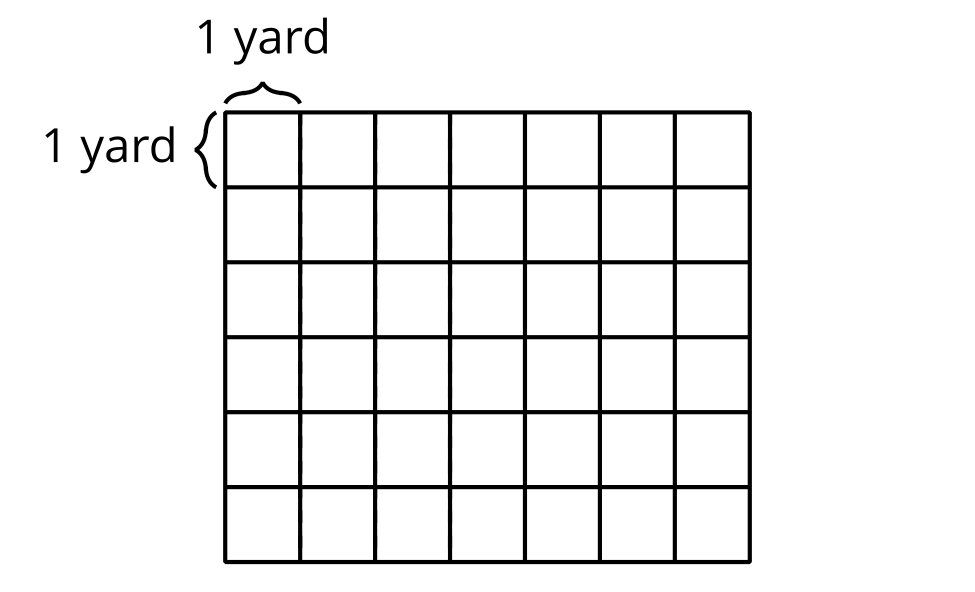 Priya’s garden is 6 yards by  yards. Draw a diagram of Priya’s garden on the grid.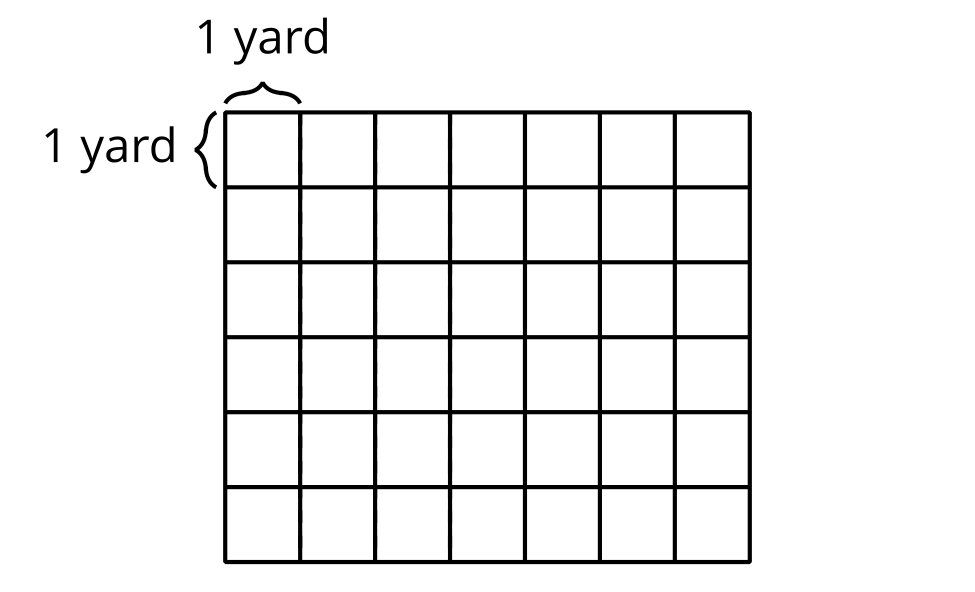 Whose garden covers a larger area? Be prepared to explain your reasoning.2 Different Ways to Find the AreaStudent Task StatementPartner A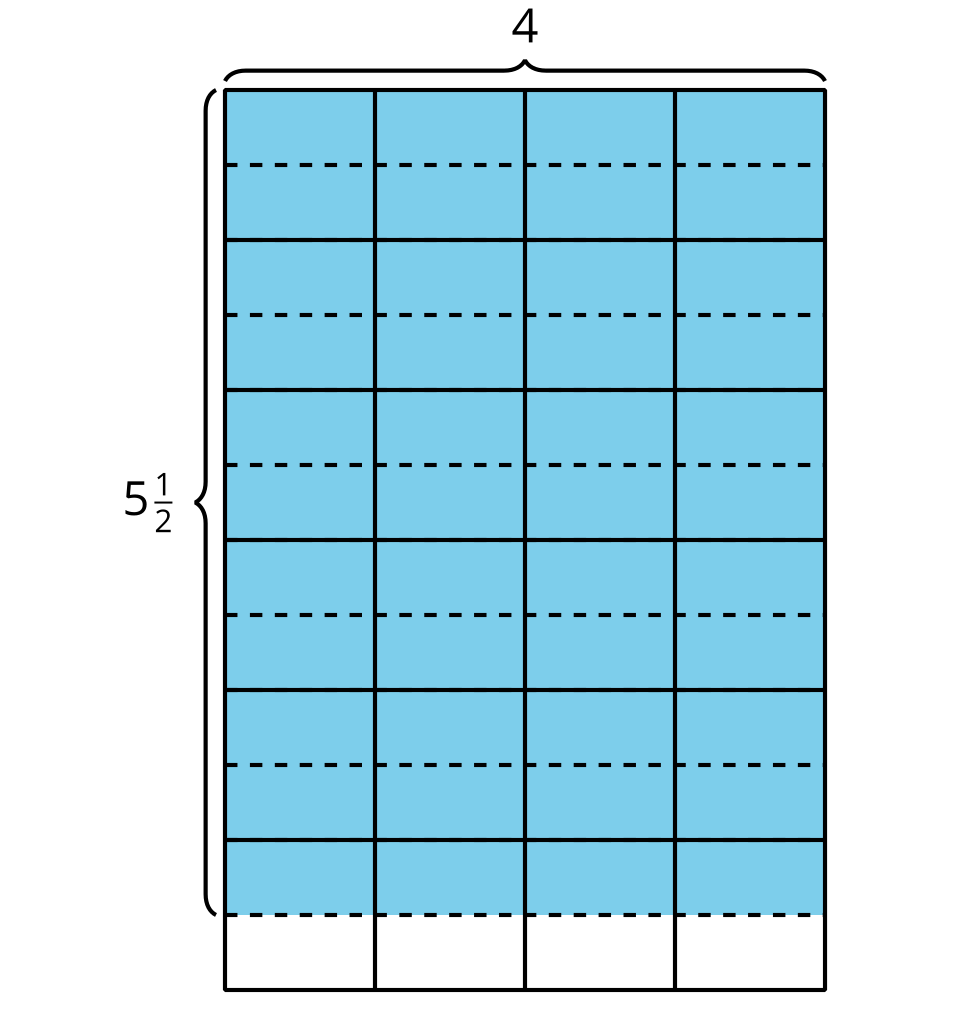 Jada: Priya: Tyler: Partner B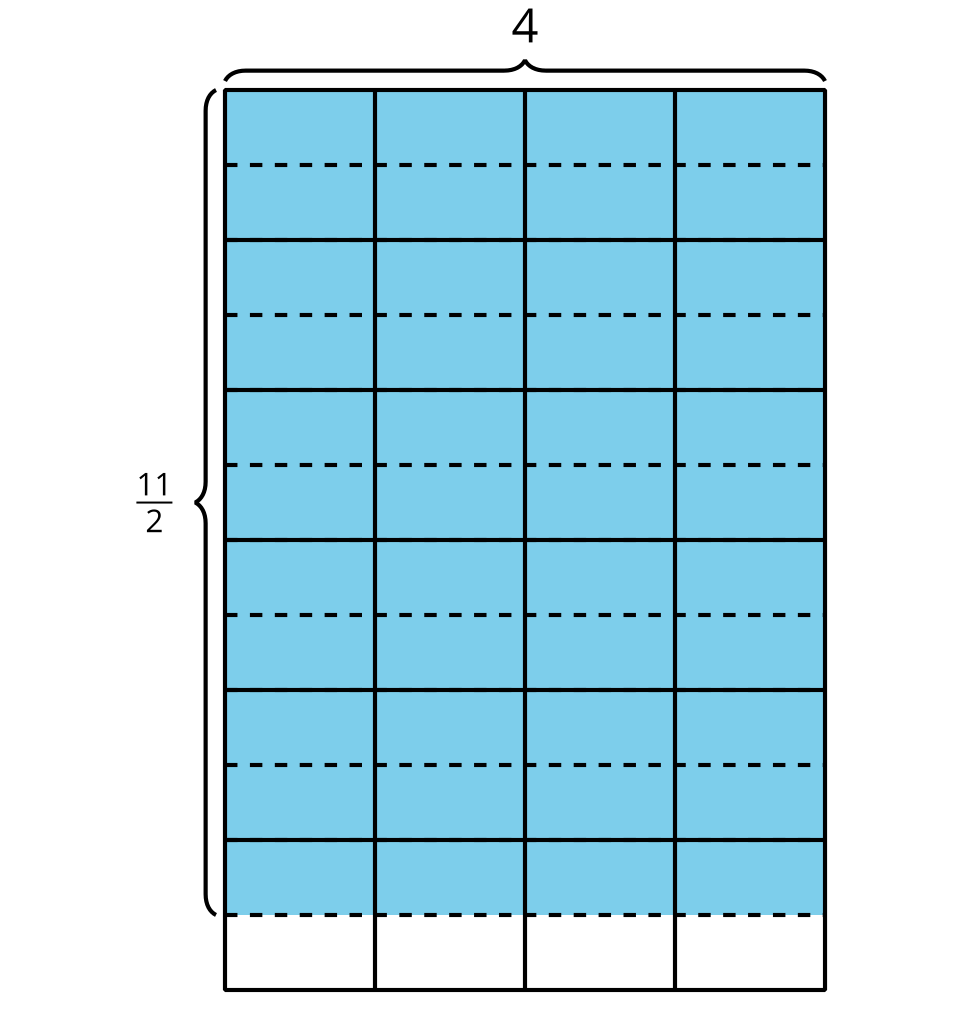 Clare: Diego: Elena: Each problem shows the first step a student used to find the area of the shaded region. Explain how each student could finish their work to find the area and show your thinking on the diagram.Share your response with your partner. What is the same? What is different?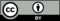 © CC BY 2021 Illustrative Mathematics®